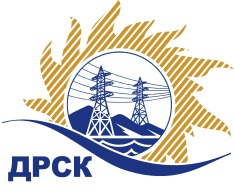 Акционерное общество«Дальневосточная распределительная сетевая  компания»ПРОТОКОЛпроцедуры вскрытия конвертов с заявками участников СПОСОБ И ПРЕДМЕТ ЗАКУПКИ: открытый запрос цен на право заключения договора поставки: «Запчасти к силовым трансформаторам», » (закупка 258 раздела 1.2 ГКПЗ 2018 г.).Плановая стоимость: 2 863 374 руб., без учета НДСПРИСУТСТВОВАЛИ: постоянно действующая Закупочная комиссия 1-го уровня ВОПРОСЫ ЗАСЕДАНИЯ КОНКУРСНОЙ КОМИССИИ:В ходе проведения запроса цен было получено 4 заявки, конверты с которыми были размещены в электронном виде через функционал ЭТП - https://rushydro.roseltorg.ru.   .Вскрытие конвертов было осуществлено в электронном сейфе организатора запроса цен на ЕЭТП, в сети «Интернет»: https://rushydro.roseltorg.ru  автоматически.Дата и время начала процедуры вскрытия конвертов с заявками участников: 11:00 местного времени 28.11.2017Место проведения процедуры вскрытия конвертов с заявками участников: Единая электронная торговая площадка, в сети «Интернет»: https://rushydro.roseltorg.ru.В конвертах обнаружены заявки следующих участников запроса цен:Секретарь Закупочной комиссии 1 уровня                                                    М. Г. ЕлисееваТерёшкина Г.М. (416-2) 397-260№ 44/М-Вг. Благовещенск28 ноября 2017 г.№ п/пПорядковый номер заявкиНаименование участникаЗаявка без НДСЗаявка с НДССтавка НДС11Общество с ограниченной ответственностью «УЭТМ-Монтаж» 
ИНН/КПП 6663062122/668601001 
ОГРН 10266056121972783180.003284152.4018%22Общество с ограниченной ответственностью "Энерготехсоюз" 
ИНН/КПП 6670129459/667001001 
ОГРН 10696701277462659542.003138259.5618%33Общество с ограниченной ответственностью «Завод электротехнического оборудования «ЭНКО» 
ИНН/КПП 1831131950/183101001 
ОГРН 10818310132201719478.042028984.0918%44Закрытое акционерное общество "Завод высоковольтного оборудования" 
ИНН/КПП 2115901982/211501001 
ОГРН 10321370013802500000.002950000.0018%